TIERSCHUTZVEREIN STADT UND LANDKREIS EMMENDINGEN E.V. 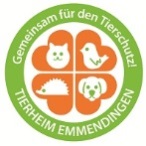 Ist Eure Katze schon kastriert?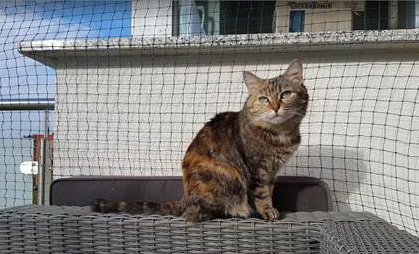 Lass Deine Katze erst raus, wenn sie kastriert ist, damit es nicht zur unkontrollierten Vermehrung kommt.Mach mit bei unserer Kastrations- und Kennzeichnungsaktion und wir unterstützen Dich. Lass Dein Tier kastrieren und chippen, füll die Rückseite aus und reiche mit der Tierarztrechnung bei uns ein. Wir erstatten €10,00 für Kastration und €5,00 für Chip.Registrier Dein Tier bei Findefix, dem Melderegister des Deutschen Tierschutzbundes unter www.findefix.com, so findest Du dein Tier wieder.Tierschutzverein Stadt und Landkreis Emmendingen e.V., Am Elzdamm 35, 79312 Emmendingen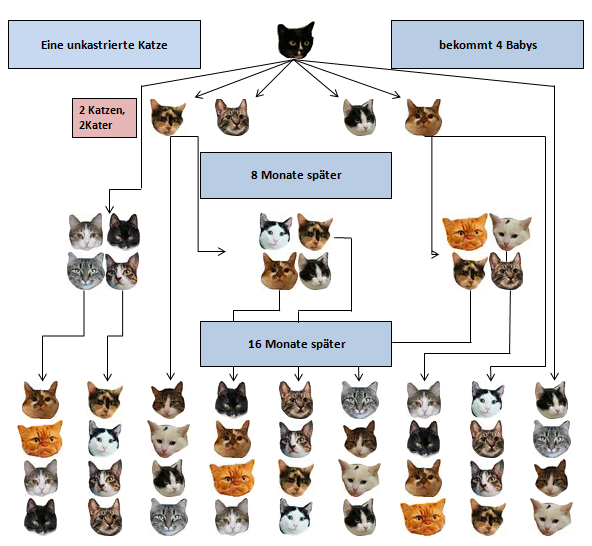 Name Eurer Katze:	_______________________________________Familienname:		_______________________________________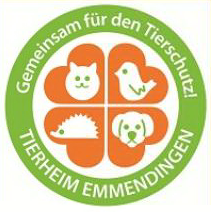 Straße:			_______________________________________PLZ Ort:		_______________________________________Kontoinhaber:		_______________________________________IBAN:			_______________________________________Tierschutzverein Stadt und Landkreis Emmendingen e.V., Am Elzdamm 35, 79312 Emmendingen